Thai Studies Center,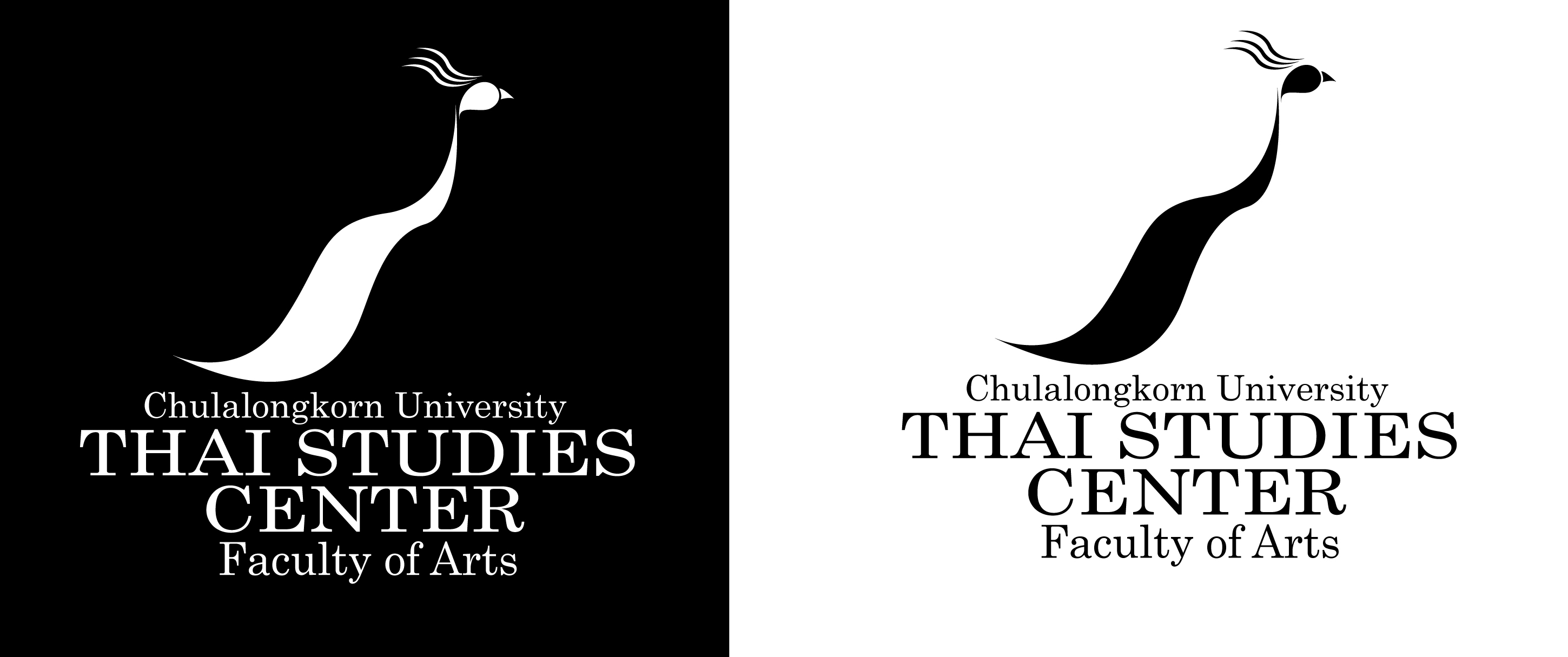 Faculty of Arts, Chulalongkorn University, Bangkok 10330, ThailandTel: (662) 218-4530-1E-mail: thaistudies_chula@hotmail.com APPLICATION FORMMASTER’S DEGREE IN THAI STUDIES Plan of Study: 	 Plan A (Thesis Program)		          			 Plan B (Non-Thesis Program)For 	 First Semester	 Second Semester	     Academic Year…………Required qualificationsApplicants must possess a Bachelor’s Degree in any field from Thai or foreign universities with a GPA of not lower than 3.00 (Maximum GPA of 4.00)Applicants must have a good command of English Required documentsApplicants are required to submit following documents A completed application form with a photograph (3cm x 4 cm) attached A copy of Bachelor’s Degree certificate A copy of academic transcripts (in English) Curriculum Vitae Two recommendation letters from dean, head of department or advisor of the applicants’ institution Any of the following English Proficiency test result: - CU-TEP (≥45) OR- TOEFL (Paper-based ≥450, Computer-based≥133, Internet-based ≥45-46) OR - IELTS (≥4.0)Brief research proposal for Plan A or statement of purpose for Plan B A copy of Thai National ID card (for Thai applicants only)A copy of passport (for foreign applicants)1. Personal informationTitle:  Mr.    Mrs.    Ms.    Other: ____________________________	Name: ___________________________ Middle name: __________________Surname: ________________________
Name spelling in Thai (if applicable)คำนำหน้า   นาย     นาง    นางสาว    อื่น ๆ ระบุ __________________________ชื่อ _________________________ ชื่อกลาง __________________________นามสกุล ______________________Mailing Address: (In case of changes, please notify immediately)________________________________________________________________________________________________________________________________________________________________________________________________________________________Telephone	______________________________ Fax		______________________________ E-mail		______________________________Birthdate ____________	___ Age ___________Place of Birth________	______                       (date/month/year)Native Language_____________		_______Citizenship_                       __	  Marital Status______________________     Passport Number______________________2. Do you plan to live on campus? [ ] Yes [ ] NoPlease state how you will meet the full expenses at your course.If from scholarship, give name, duration, value and state if award has been made:________________________________________________________________________________________________________________________________________________3. If you are now a candidate for a degree, please state the following:Degree__________________________ Major _______________________________Expected date of completion   ____________________________________________Institution ______________________________ City _________________________4. Current employment and status:[ ] government employee 	[ ] non-government employee    [ ] unemployedName of institution/office/company________________________________________Address_______________________________________________________________________________________________________________________________________ Telephone __________________ Fax________________ E-mail _________________________________________Position and responsibility________________________________________________________________________________________________________________________________________________________________________________________________________________________________________________________________________________________________5. Knowledge of English and Thai (good/fair/poor)Speaking    	Writing	 	English 			            _______ 	______ 		_______Thai 					_______	______		_______Other language apart from your native language (if any)	_______          ______		_______6. Education and training:7. Field of specialization Major_____________________________________       _         Minor _________________________________________8. I hereby certify that the information I have given in this application is complete and accurate. I agree that upon admission I will subject to the rules and regulations of .Signature of applicant _____________________________ Date__________________Signature of sponsor ______________________________ Date__________________Additional Information1. Have you attended any training programs on the Thai language?________________________________________________________________________________________________________________________________________________________________________________________________________________________2. How did you learn of the Thai Studies Centre at ?[ ] alumnus 	[ ] advisor or instructor	 [ ] others______________________Have you ever applied for admission to ?[ ] No		 [ ] Yes, Year_________3. Have you had previous personal contact with a University representative?[ ] No 		[ ] Yes, With whom?__________________ When? _______________4. Have you ever been to ? 		[ ] Yes		 [ ] NoIf yes, please specify the dates and purpose of visit(s).During the period of _________________ for (purpose) ________________________During the period of _________________ for (purpose) ________________________Details of Spouse or Dependants: Do you have a husband/wife or any dependants?(a) Already in  		[ ] Yes 		[ ] No(b) Intending to accompany or join you in Thailand? 		[ ] Yes 		[ ] No5. If yes to either (a) or (b) please complete details below:EducationName of institute, cityYears of studyName of the degreeGPASeniorHigh School              to              to Graduate              to              toPostGraduate              to               toTraining              to              to              toLast NameFirst NameRelationshipDate ofBirthWill dependent study in ?Will dependent study in ?InstitutionYesNo